Stunde 3Wo ist das Männlein / Wohin geht das Männlein?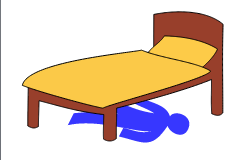 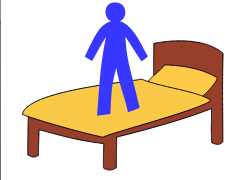 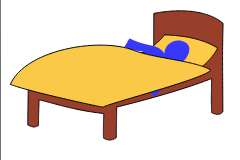 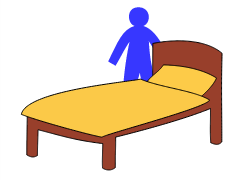 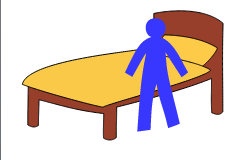 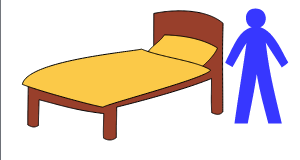 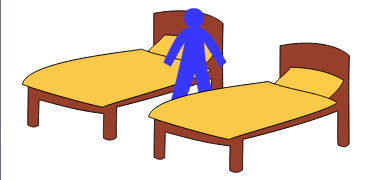 